СОДЕРЖАНИЕ1. Объекты и виды гражданского правоотношения 	32. Основания и условия гражданско-правовой ответственности	63. Задача	10Список используемой литературы	141. Что понимается под объектами гражданского правоотношения? Обозначить их видыОбъекты гражданских правоотношений (ст.128-129 ГК РФ), далее ГПО – это различные материальные (в том числе вещественные) и нематериальные (идеальные) блага либо процесс их создания, составляющие предмет деятельности субъектом гражданских прав. Статья 128 содержит перечень таких объектов:а) вещи, включая деньги и ценности, иное имущество, в т.ч. имущественные права; б) работы и услуги; в) информация; г) результаты интеллектуальной деятельности и исключительные права на них (интеллектуальная собственность); д) нематериальные блага.Материальные объектыК материальным объектам гражданских прав относятся:- вещи;- работы;- услуги.Гражданский кодекс Российской Федерации, далее ГК РФ предусматривает различные классификации вещей:- оборотоспособные, ограниченные в гражданском обороте, изъятые из гражданского оборота вещи;- движимые и недвижимые вещи;- простые и сложные вещи;- главные вещи и принадлежности;- потребляемые и непотребляемые;- одушевленные и неодушевленные;Оборотоспособные вещи - это объекты гражданских прав, которые могут свободно отчуждаться или переходить от одного лица к другому.Ограниченные в гражданском обороте - объекты гражданских прав, которые могут принадлежать лишь определенным участникам оборота либо нахождение которых в обороте допускается по специальному разрешению.Изъятые из оборота вещи - это объекты гражданских прав, нахождение которых в обороте не допускается.К недвижимым вещам относятся:- земельные участки;- участки недр;- водные объекты;- леса;- многолетние насаждения;- здания, сооружения;К недвижимым вещам относятся также подлежащие государственной регистрации:- воздушные и морские суда;- суда внутреннего плавания;- космические объекты.Вещи, не относящиеся к недвижимости, включая деньги и ценные бумаги, признаются движимым имуществом.Нематериальные объекты.К нематериальным объектам относятся:- результаты интеллектуальной деятельности, в том числе исключительные права на них;- информация;- нематериальные блага;Все объекты интеллектуальной собственности могут быть разделены на следующие виды:- объекты авторских прав (произведения науки, литературы);- объекты смежных прав (фонограммы и передачи эфира);- объекты патентного права (изобретения);- средства индивидуализации предпринимателей (фирменные наименования и товарные знаки);- нетрадиционные объекты;Гражданское право РФ охраняет не любую информацию, а лишь ту, которая составляет служебную или коммерческую тайну. Информация составляет служебную или коммерческую тайну в случаях, когда информация имеет коммерческую ценность в силу неизвестности её третьими лицами, когда к ней нет свободного доступа на законных основаниях, и когда обладатель информации принимает меры к охране её конфиденциальности.К нематериальным благам относятся жизнь и здоровье, достоинство личности, личная неприкосновенность частной жизни, личная и семейная тайна, право свободного передвижения, выбора места пребывания и жительства, право на имя, право авторства, иные личные неимущественные права и другие нематериальные блага. Более наглядно с видами объектов гражданских прав можно ознакомится на рисунке 1[3].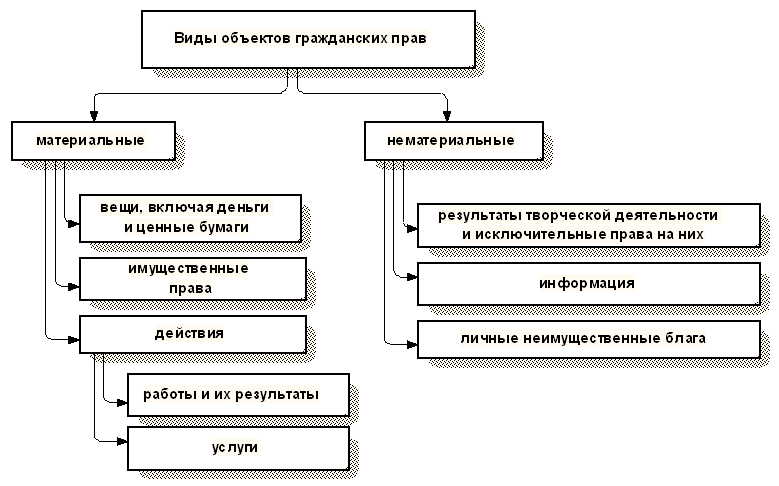 Рисунок 1 – Виды объектов гражданских прав2. Назовите основания и условия гражданско-правовой ответственности. Основанием возникновения всегда является гражданское правонарушение, (нарушении требований закона либо договора). Состав гражданского правонарушения включает элементы (условия): противоправность деяния; наличие вреда или убытков; причинная связь между ними; вина правонарушителя.Условия гражданско-правовой ответственности.Обстоятельства, при которых наступает гражданско-правовая ответственность, называются ее основаниями. Таким основанием прежде всего является совершение правонарушения, предусмотренного законом или договором. В гражданском праве ответственность в некоторых случаях может наступать и при отсутствии правонарушения со стороны лица, на которое она возлагается, в частности за действия третьих лиц (такова, например, в соответствии со ст. 363 ГК ответственность поручителя за нарушение обязанным лицом обеспеченного поручительством договора). Поэтому в качестве оснований гражданско-правовой ответственности следует рассматривать не только правонарушения, но и иные обстоятельства, прямо предусмотренные законом или договором.К числу общих условий гражданско-правовой ответственности относятся:1) противоправный характер поведения(действий или бездействия) лица, на которое предполагается возложить ответственность (либо наступление иных специально предусмотренных законом или договором обстоятельств);2) наличие вреда или убытков;3) причинная связь между противоправным поведением нарушителя и наступившими вредоносными последствиями;4) винаправонарушителя.Совокупность перечисленных условий называется составом гражданского правонарушения. Отсутствие хотя бы одного из указанных условий ответственности, как правило, исключает ее применение. Установление данных условий осуществляется именно в указанной очередности, поскольку отсутствие одного из предыдущих условий лишает смысла установление других (последующих) условий.Вместе с тем необходимо иметь в виду, что в гражданском праве наличие состава правонарушения требуется для привлечения к имущественной ответственности по общему правилу, из которого закон устанавливает некоторые исключения. Речь идет о таких прямо предусмотренных им ситуациях, в которых для возложения ответственности достаточно лишь некоторых из названных условий, например, не имеет гражданско-правового значения наличие или отсутствие убытков либо вины в действиях причинителя.Рассмотрим более подробно общих условий гражданско-правовой ответственности.1. Противоправность деяния - нарушение требований закона, иного правового акта либо договора и ущемление субъективного права лица. Может быть действие, и бездействие в случае, когда лицо могло и должно было совершить определенные действия, но не совершило. Противоправность неравносильна вредоносности (повреждение имущества вследствие тушения пожара являются вредоносными, но не противоправными). Наступление ответственности возможно, и за правомерные действия, но только в случаях, предусмотренных законом (в условиях крайней необходимости не исключают ответственности).2. Вред - какое-либо умаление личного или имущественного блага лица. Может быть. имущественным (связанным с определенными материальными потерями) либо неимущественным (физический и моральный – может бытьсвязан как с материальными потерями, так и выражаться только в нравственных страданиях потерпевшего). Случаи компенсации морального вреда: причинен действиями, нарушающими личные неимущественные права лица; совершено посягательство на другие принадлежащие гражданину нематериального блага; иные случаи, прямо предусмотренные законом (Закон РФ "О защите прав потребителей"). Возмещение вреда возможно либо в натуре (ремонт вещи), либо денежной компенсацией (возмещение убытков). Убытки - это денежная оценка причиненного имущественного вреда: расходы, которые потерпевший произвел или должен будет произвести для восстановления нарушенного права, утрата или повреждение его имущества (реальный ущерб); неполученные доходы, которые потерпевший получил бы при обычных условиях гражданского оборота, если бы его право не было нарушено (упущенная выгода). Возможно наступление гражданско-правовой ответственности и без причинения вреда или убытков (штраф за просрочку исполнения обязательства).3. Причинная связь между противоправным деянием и причинением вреда - связь, при которой деяние предшествует причинению вреда и порождает его.4. Вина - психическое отношение правонарушителя к своему противоправному поведению и его результату. Формы вины: умысел (предвидело наступление вредных последствий и желало их наступления либо относилось к ним безразлично; неосторожность (грубая и простая) - предвидит наступление вредных последствий, но самонадеянно рассчитывает их предотвратить, либо не предвидит, хотя должно и могло предвидеть.Ответственность в гражданском праве обычно наступает при любой форме вины.Существует презумпция вины правонарушителя. Гражданский кодекс, далее ГК, признает лицо невиновным, если при той степени заботливости и осмотрительности, какая от него требовалась по характеру обязательства и условиям оборота, оно приняло все меры для надлежащего исполнения обязательства.Случаи наступления гражданско-правовой ответственности вне зависимости от вины:- лицо, осуществляющее предпринимательскую деятельность, если не докажет, что это произошло вследствие непреодолимой силы (чрезвычайных и непредотвратимых при данных условиях обстоятельств);- ответственность владельцев источников повышенной опасности (автомобилей и пр.);- ответственность профессионального хранителя и некоторые другие.Лицо, причинившее вред или убытки, должно возместить их в полном объеме. Снижение размера гражданско-правовой ответственности допускается: вред наступил по вине обеих сторон (ДТП); кредитор содействовал увеличению размера убытков либо не принял разумных мер к их уменьшению. В случаях, установленных законом, стороны могут увеличить размер ответственности (возможность повышения размера законной неустойки).Соотношение возмещения убытков и взыскания неустойки:- зачетная неустойка - убытки возмещаются в части, не покрытой неустойкой;- исключительная неустойка - взыскивается только неустойка, но не убытки;- штрафная неустойка - убытки взыскиваются в полной сумме сверх неустойки;- альтернативная неустойка - по выбору кредитора взыскиваются либо убытки, либо неустойка.3. ЗадачаУсловия. К адвокату обратилась за консультацией Рыжкина Н.И., которая пояснила, что она, будучи гражданкой Королевства Испании, приехала в Москву на похороны своего отца Клементьева И.К., единственной наследницей которого она является. В связи с необходимостью срочного отъезда из России Рыжкина Н.И. обратилась к адвокату за юридической консультацией по следующим вопросам: - имеет ли она возможность сейчас (до выдачи ей свидетельства о праве на наследство) совершить в городе Москве сделки купли-продажи перешедшего к ней по наследству имущества, так как покупатели у нее уже имеются;- как ей следует оформить предстоящие сделки, и сообщила, что она хотела бы продать: 1) ювелирные изделия; 2) коллекцию охотничьих ружей; 3) квартиру в городе Москве, принадлежавшую наследодателю. Какие разъяснения адвокат должен дать? Дайте письменный ответ за адвоката.Ответ.Консультация адвоката должна начаться с разъяснения Статьи 1163. Сроки выдачи свидетельства о праве на наследство[2].1. Свидетельство о праве на наследство выдается наследникам в любое время по истечении шести месяцев со дня открытия наследства, за исключением случаев, предусмотренных настоящим Кодексом.2. При наследовании как по закону, так и по завещанию свидетельство о праве на наследство может быть выдано до истечения шести месяцев со дня открытия наследства, если имеются достоверные данные о том, что кроме лиц, обратившихся за выдачей свидетельства, иных наследников, имеющих право на наследство или его соответствующую часть, не имеется.3. Выдача свидетельства о праве на наследство приостанавливается по решению суда, а также при наличии зачатого, но еще не родившегося наследника.Важно обратить внимание на пункт 2, так как Рыжкина Н.И. спрашивала имеет ли она возможность сделать это до истечении 6-ти месяцев, ответ да, но при условии, если достоверно установлено, что она является единственной наследницей.Как это доказать она не спрашивала.По оружию разъяснить ситуацию следует, используя ст. 1180 ГК РФ О наследовании вещей, ограниченно оборотоспособных[6]. 1. Принадлежавшие наследодателю оружие, сильнодействующие и ядовитые вещества, наркотические и психотропные средства и другие ограниченно оборотоспособные вещи (абзац второй пункта 2 статьи 129) входят в состав наследства и наследуются на общих основаниях, установленных настоящим Кодексом. На принятие наследства, в состав которого входят такие вещи, не требуется специального разрешения. На основании п. 1 ст. 129 ГК РФ объекты гражданских прав могут свободно переходить от одного лица к другому в порядке универсального правопреемства, в том числе в порядке наследования или иным способом, если они не изъяты из оборота или не ограничены в обороте.Это при условии что свидетельство будет выдано до истечении 6-ти месяцев. Если нет, тогда она не вправе распоряжаться имуществом, несмотря на то, что имущество считается приобретенным с момента смерти наследователя, распорядиться им можно только получив свидетельство о праве на наследство. То есть продать ювелирные изделия, квартиру и ружья можно только по истечении 6 месяцев.Важно помнить, что лица, которые принимают в порядке наследования имущество, платят госпошлину, а именно: на квартиры, ювелирные изделия и т.д.Наследники 1 и 2 очередей уплачивают взнос со ставкой 0,3% от стоимости имущества (максимум – 100000 руб.), остальные – 0,6% (не более 1 млн.руб.). К наследникам 1-2 очередей относят родственников, супругов, братьев, сестер, родителей; третьей – все остальные категории[4].Также, важно добавить, что даже при наличии свидетельства о праве на наследство, недвижимость можно продать только после регистрации права собственности.До истечения полугода со дня смерти наследодателя никто не вправе распоряжаться наследством, но можно им пользоваться. Через полгода, возможно за это время найдутся другие наследники, она получит Свидетельство о праве на наследство, на основании которого зарегистрирует в органе юстиции право собственности. Лишь по получении Свидетельства о праве собственности у неё возникнет право на отчуждение её доли наследственного имущества. В настоящий момент можно порекомендовать соглашения о намерениях (предварительные договора), которые позволят получить аванс или задаток. Важно позаботится о хранении оружия. У наследодателя вероятно было разрешение на хранение оружия, а у Рыжкиной Н.И скорее всего нет. В этом случае есть риск конфискации ружей. Оружие можно хранить у потенциального покупателя с заключением соответствующего договора хранения с последующей продажей по вступлении в наследство. Лучше регистрировать данный договор в органе разрешительной системы.Выводы.В исключительных случаях, возможна выдача свидетельства о праве на наследство до истечения 6-ти месячного срока - когда нотариусу точно известно, что кроме лиц, обратившихся за выдачей свидетельства, иных наследников, имеющих право на наследство или его часть, не имеется - ст. 1163 ГК РФ. Ювелирные изделия также можно будет продать после наследования. Еси наследников будет несколько, при необходимости может быть выдан эквивалент изделия.Квартиру в городе Москве, принадлежавшую наследодателю, можно будет продать после получения прав на наследство. В случае, если квартира принадлежала наследователю менее 3х лет, с нее при продаже нужно будет заплатить налог 13%[8].Охотничьи ружья наследуются на общих основаниях. Однако, охотничьи ружья - это предмет, ограниченный в обороте. На их хранение необходимо разрешение. Если это разрешение не будет выдано наследнице органами внутренних дел - то она будет обязана в течение года эти ружья продать- ст. 238 ГК РФ, ст. 1180 ГК РФ. Что касается передачи покупателю права получения заказанного и оплаченного сан-тех. оборудования для коттеджа- то это было имущественное право умершего. Необходимо получить свидетельство о праве на наследство на это имущественное право, а потом произвести уступку права требования, оформив соответствующий договор. Список используемой литературыКонституция Российской Федерации. Принята всенародным голосованием 12 декабря . (с изм. на 21 июля.) // Собрание законодательства РФ. – 2014. – № 31. – Ст. 4398.Гражданский кодекс Российской Федерации. Ч. 1 : федер. закон от 30 ноября . № 51-ФЗ (с изм. на 01.09.2016) // Собрание законодательства РФ. – 1994. – № 32. – Ст. 3301.Налоговый Кодекс Российской Федерации: федер. законот 31.07.98 № 146-ФЗ (с изм. на 01.09.2016) // Собрание законодательства РФ – 1998. -№31 - Ст. 217.Федеральный закон от 1 июля 2005 г. N 78-ФЗ «О порядке наследования или дарения». Дата обращения – 10.01.2018[Электронный ресурс]. – Режим доступа: Система ГАРАНТ: http://base.garant.ru/12140833/#ixzz54fxIIafBГражданское  право. Ч. 1 / Под ред. Ю.К. Толстого, А.П. Сергеева. 6-е изд. СПб., 2017.Комментарии  к ст.1180 ГК РФ. Дата обращения – 10.01.2018[Электронный ресурс]. – Режим доступа:  http://stgkrf.ru/1180Основы законодательства Российской Федерации о нотариате (с изменениями на 31 декабря 2017 года) (редакция, действующая с 11 января 2018 года) http://docs.cntd.ru/document/9003670Правила наследования на 2018 год. [Электронный ресурс]. – Режим доступа: http://ru-act.com/nasledstvo/naslednikam/oformlenie- nasledstva/nuzhno-li-platit-nalog-na-nasledstvo-i-skolko.html